О внесении изменений в постановление Альбусь-Сюрбеевского сельского поселения Комсомольского района Чувашской Республики от 13.02.2020 г. № 6 «Об утверждении муниципальной программы «Профилактика терроризма и экстремизма, а также минимизация и (или) ликвидация последствий проявления терроризма и экстремизма на территории Альбусь-Сюрбеевского сельского поселения Комсомольского района Чувашской Республики на 2020-2022 годы»             В соответствии с Федеральным законом от 06.03.2011 № 35-ФЗ «О противодействии терроризму», Федеральным законом т 06.10.2003 г. № 131-ФЗ «Об общих принципах организации местного самоуправления в Российской Федерации» администрация   Альбусь-Сюрбеевского    сельского    поселения    Комсомольского     района    п о с т а н о в л я е т:            1. Внести в муниципальную программу Альбусь-Сюрбеевского сельского поселения Комсомольского района Чувашской Республики «Профилактика терроризма и экстремизма, а также минимизация и (или) ликвидация последствий проявления терроризма и экстремизма на территории Альбусь-Сюрбеевского сельского поселения Комсомольского района Чувашской Республики на 2020-2022 годы» (далее Муниципальная программа), утвержденную постановлением администрации Альбусь-Сюрбеевского сельского поселения Комсомольского района от 13.02.2020 г. № 6 (с изменениями от 07.04.2022 г. № 11), следующие изменения:            1.1. Часть 3 Раздела 7 Муниципальной программы дополнить позицией следующего содержания:«Раздел 7. Система программных мероприятий.».	2. Настоящее постановление вступает в силу после его официального опубликования в информационном бюллетене «Вестник Альбусь-Сюрбеевского сельского поселения». Глава Альбусь-Сюрбеевскогосельского поселения                                                                                                   Р.Ф.АсеиновЧАВАШ  РЕСПУБЛИКИКОМСОМОЛЬСКИ РАЙОНЭЛЬПУС  ЯЛПОСЕЛЕНИЙĔНАДМИНИСТРАЦИЙĔЙЫШĂНУ«03» октября 2022 с. № 29Эльпус ялĕ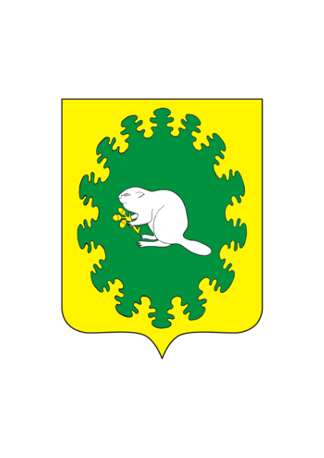 ЧУВАШСКАЯ РЕСПУБЛИКАКОМСОМОЛЬСКИЙ РАЙОНАДМИНИСТРАЦИЯАЛЬБУСЬ-СЮРБЕЕВСКОГО СЕЛЬСКОГО ПОСЕЛЕНИЯПОСТАНОВЛЕНИЕ«03»  октября  2022 г.  № 29деревня Альбусь-СюрбеевоНаименование  мероприятийИсполнителиИсполнителиСроки исполнения Объем финансированияФормирование системы противодействия идеологии терроризма и экстремизмаФормирование системы противодействия идеологии терроризма и экстремизмаФормирование системы противодействия идеологии терроризма и экстремизмаФормирование системы противодействия идеологии терроризма и экстремизмаФормирование системы противодействия идеологии терроризма и экстремизмаФормирование у подрастающего поколения уважительного отношения ко всем национальностям, этносам и религиям.Формирование у подрастающего поколения уважительного отношения ко всем национальностям, этносам и религиям.Администра ция  Альбусь-Сюрбеевского сельского поселенияпостоянноБез финансирования